					20.3.15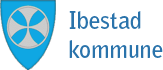 Hei lag og foreninger i Ibestad ØNSKE OM LIV OG RØRE OG MASSE ABELEGØYER I HAMNVIK SENTRUM!Denne henvendelsen kommer fra kulturleder og en arbeidsgruppe som ble valgt av de lag/foreninger som var på  møte 17.2.15 på Galleri Kafe.  I arbeidsgruppa er Sissel Johansen, Agnes Normann, Petra Frantzen, Kirstin Johansen og Annie Mikalsen.Engasjement, entusiasme og vilje til å skape liv og røre ser ut til å være noe dalende stort sett i alle små bygder her nord, også her i Hamnvik. Vi ønsker oss flere aktiviteter i Hamnvik sentrum og velger å handle litt utradisjonelt. Det er plassert ut tre boder og en gapahuk i sentrum som kan brukes. Det er en flott park og en stor parkeringsplass som kan benyttes. Ved å henvende seg til Ibestad kommune og kulturleder så kan det ordnes med bruk av disse. Det kan også ordnes med strøm til bodene. Enkeltpersoner, lag og foreninger med flere er velkommen til å ta området og salgsbodene i bruk, om så alle dagene i uka.Vedlagt denne henvendelsen kommer vi med noen forslag på aktiviteter og datoer som lag og foreninger kan vurder som deres aktivitet eller være deltaker i og eventuelt komme med endringer.  Vi gjør dette for å prøve å få tilbake noe av den gleden og engasjementet som ble utøvet ifb med å skape aktiviteter gjennom lag og foreninger.Av hensyn til den videre planleggingen ønsker vi svar/synspunkter på denne henvendelsen innen 15. april 2015.Med hilsenIbestad kommuneKulturleder/daglig leder Ibestad kulturhusE-post: annie.mikalsen@ibestad.kommune.noMobil: 948 34 413 / 77 09 90 00FORSLAG PÅ AKTIVITETER I HAMNVIK SENTRUM 2015ENDRINGER OG NY FORSLAG MOTTAS MED TAKKMEN MÅ HA DET INNEN 15. APRIL 2015DATOARRANGEMENTLAG/FORENINGSAMARBEID17. MAI17. MAI IBESTAD KULTURHUS13. JUNISOMMERKONSERT HORNMUSIKKEN23. JUNIST. HANS FEIRING  – BREIVOLLFJELLET GRILLHYTTA?4. JULIABLEGØYER FRA REVYGRUPPENE?25. JULITORGDAG 22. AUGUSTFRIVILLIGHETENS TORGREVYGRUPPA 16 GAL OG 1 RETT14. SEPTEMBERVALG19. 0G 20. SEPTEMBERKULTURMINNEDAGENENabolag-mennesker, kulturminner og historieOKT/NOVMØRKETIDSJOGG28. NOVJULEGRANTENNING + NISSEMARS19. DESEMBERGLØGG-SERVERING, BODER, AKTIVITETR